CONCURS AGREGAT–CALENDARI D’ACTUACIÓ
CONCURSO AGREGADO–CALENDARIO DE ACTUACIÓNReferència concurs / Referencia concurso: AG 300/740Comunico, com a secretari/ària, que la comissió ha acordat la publicació del calendari d’actuacions següents:Comunico, como secretario/a, que la comisión ha acordado la publicación del calendario de actuaciones siguientes: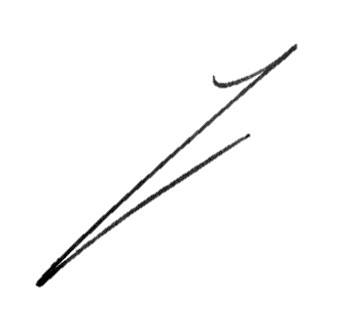 Secretari/ària de la comissió
Secretario/a de la comisiónData prevista / fecha previstaAnàlisi i avaluació dels mèrits dels aspirantsAnálisis y evaluación de los méritos de los aspirantes7 de diciembre de 2022Publicació resultat primera fasePublicación resultado de la primera fase7 de diciembre de 2022Prova de selecció, valoració dels mèrits i proposta de contractacióPrueba de selección, valoración de los méritos ypropuesta de contratación13 de diciembre de 2022